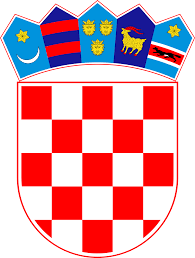 IZVJEŠĆE O REALIZACIJI GODIŠNJEG PLANA RADA ŠKOLE U 2022./2023.ŠKOLSKOJ GODINIKolovoz 2023. godine UVJETI  RADAOsnovna škola Runović djeluje u mjestu Runović koje je i njeno upisno područje, uz naselje Sebišina udaljeno od škole nešto više od 5 km.Škola se nalazi u sredini mjesta, a crkva , pošta, Dom kulture, starački dom, ambulanta i ljekarna su ravnomjerno udaljeni od nje.Športska dvorana je u neposrednoj blizini škole s kojom ima topli prolaz.U mjestu djeluju: nogometni klub, kajak-kanu klub, folklorna udruga, veliki  i mali crkveni zbor i mjesna knjižnica.Školska zgrada je rađena od 1987.-1990. godine, a useljena 1991. godine. Prozračna je, topla i svijetla, ali na žalost montažna, pa se nedostaci takve gradnje već poprilično vide. Na primjer nema betonsku ploču nego samo gipsane table ispod krova, pa kod  većeg nevremena , ukoliko je crijep oštećen - prokišnjava. Osim toga i krov bi trebalo rekonstruirati.Škola djeluje velika, ali ipak patimo od nedostatka prostora. Naime, imamo samo 5 klasičnih učionica, tehničku radionicu i informatičku učionicu. Zbog nedostatka učionica bili smo prisiljeni devastirati višenamjensku dvoranu na ulazu i pregrađivanjem stvoriti još jednu učionicu. Učionice su , kako rekosmo, klasične. Proteklih nekoliko godina obnavljamo po potrebi: sanitarne čvorove, promijenili prozore koji su dotrajali, te postavili tamne zastore radi zaštite od sunca. Opremljenost  nastavnim pomagalima i tehnologijom je jako dobra jer smo kroz projekte e-Škole i projekt BIOMOZAIK opremili školu suvremenom opremom .Kabineti su u stvari male prostorije koje služe učiteljima za pripremanje nastave i odlaganje različitih materijala.Knjižnica je također jedna manja prostorija, nedovoljno opremljena knjigama i u kojoj nema mjesta za čitaonicu.Osim matične škole Osnovna škola Runović u svom sastavu ima i Područnu školu Sebišina. U njoj  je bilo 6 učenika u jednoj četvreorazrednoj kombinaciji.Učionice u PŠ bi trebalo obnoviti i  opremiti primjerenijim namještajem i opremom za razrednu nastavu.Školsku godinu 2022./2023. pohađalo je 134 učenika. Oni su bili raspoređeni u 9 odjeljenja.Od toga 8 čistih odjeljenja i jedna četvrorazredna kombinacija u područnoj školi. Na kraju nastavne godine 7 učenika je upućeno na dopunski rad, 6-ro je uspješno završilo, a jedan učenik je upućen na popravni ispit u 8. mjesecu koji je položio. Nažalost jedan učenik je izgubio godinu, i to učenik sedmog razreda.Nastava svih predmeta  je bila stručno zastupljena .ORGANIZACIJA RADAŠkola je ove školske godine radila u   u petodnevnom radnom tjednu.Rad  škole je ustrojen u jednoj  smjeni koja je počinjala u 8:00 sati za sve učenike.  U školi nisu organizirane  međusmjena kao ni produženog ni cjelodnevnog boravka.Učenici su bili opterećeni redovnom nastavom prema propisanom planu i programu.Izborna nastava je bila organizirana iz vjeronauka ( od 1. – 8. razreda ), informatike ( od 1. – 4. r., te 7. -8.r.) i njemačkog jezika za učenike 4. , 5. , 6. , 7. i 8.  razreda.Dopunska nastava je organizirana kao pomoć učenicima u savladavanju nastavnih sadržaja. Organizirana je iz hrvatskoga jezika, matematike i engleskoga jezika u svim razredima po potrebi, a po dogovoru s učenicima i iz fizike i kemije.Osim dopunske nastave, kako pomoć u učenju organizirana je vršnjačka pomoć, te radionice čitanja za niže razrede. Problem je što dio učenika kojima je to potrebno ne žele dolaziti na tu nastavu.Za vrijeme nastave učenici su imali mali odmor između satova od 5 minuta, te veliki odmor u trajanju od 15 minuta. Ustrojeno je dežurstvo učitelja , a pored njih dežura i pomoćno i tehničko osoblje. Prehrana učenika je, odlukom  Vlade RH, bila organizirana kroz drugo polugodište za sve učenike besplatno. Učenici putnici  su dolazili u školu organiziranim prijevozom s kojim je Županija sklopila ugovor.  Jednog  učenika iz udaljenijeg Podosoja gdje nema organiziranog mjesnog prijevoza, prevozili su roditelji.REZULTATI RADA U 2022./2023. ŠKOLSKOJ GODINIRadom i uspjehom u protekloj školskoj godini možemo biti zadovoljni. Godišnji plan rada škole ostvaren je u potpunosti, a nastavna godina je završila 176-im nastavnim radnim danom. Postignuti rezultati kazuju da u tome nije presudna sofisticirana nastavna oprema škole, niti gradska sredina gdje je učenicima sve dostupno, ni veliki broj učenika u školi ( iako to olakšava stvari), nego je prije svega presudan predan rad učenika i učitelja. Mi se time možemo pohvaliti. Naime, učitelji su se jako dobro prilagodili novim uvjetima rada  i na daljinu koristeći raznoliku tehnologiju i različite alate,i uživo. Učitelji i učenici su se kroz dodatnu nastavu  pripremali  za natjecanja, koja su bila na školskoj razini iz hrvatskog jezika, engleskog jezika, geografije, informatike, povijesti, vjeronauka, lidrano, biologija, matematika. Na županijskom natjecanju smo sudjelovali iz 5 predmeta: matematika, geografija, povijest, informatika i lidrano i redovito ostvarivali rezultate u prvoj polovici natjecatelja. Uz natjecanja u znanju, naši su učenici bili uspješni i u sportskim natjecanjima: rukomet, te nogomet m i ž ekipe. Posebno ističemo žensku nogometnu ekipu 7.i8. razreda koja je bila na korak do državnog natjecanja.U školi su ustrojene i izvannastavne aktivnosti, od kojih posebno ističemo učeničku zadrugu NOVAE. Na kraju nastavne godine od 134 učenika  uspješno je  završilo razred 129 učenika što je 96 %,  5  učenika  je bilo upućena na dopunski rad, što je uspješno savladalo 4-ro učenika, a jedan je polagao popravni ispit i bio uspješan . Na žalost, jedan učenik je izgubio godinu. Na kraju školske godine ( nakon popravnog ispita) od  134 učenika , prošlo je 133 ili 99%.  Ukupno u školi je 67 je prošao odličnim, 42 vrlo dobrim uspjehom, a   pohvaljeno ili nagrađeno je 48 učenika , što su stvarno i zaslužili. Oni su naš ponos kako u rezultatima rada, tako i ponašanja. Osim toga, Općina Runovići već tradicionalno nagrađuje laptopom učenika generacije, a ove godine i sve učenike koji su prošli uspjehom 5,00. KULTURNA I JAVNA DJELATNOST ŠKOLEŠkola je veoma često inicijator i nositelj kulturnih događanja u mjestu.  Iako često u epidemiološkim uvjetima, učitelji i razrednici su pronašli načina kako s učenicima obilježiti značajnije datuma.To je  bilo obilježavanje Europskog dana jezika, Dan osviještenosti o otpadu od hrane, Europski dan školskog sporta, Dani kruha prikupljanjem trajne hrane za potrebite,  Dan jabuka, Dan sjećanja na Vukovar, Dan tolerancije, izrada adventskog vijenca, izrada božićnog nakita, Medni dan, program Zdrav za 5 – za osmaše, Dan voda, Dan planeta Zemlje, Međunarodni Dan bioraznolikosti.,  Mađunarodni dan darivanja knjigom, Međunarodni dan dječje knjige, Međunarodni dan broja π, Dan sigurnijeg interneta, Dan žena, Maskenbal,  Edukacija o oživljavanju Mjesec borbe protiv ovisnosti,Natječaji za najljepšu božićnu kuglicu i za najljepšu pisanicu,Edukacija o volontiranju,  Međunarodni dan djeteta, Majčin dan, Book piknik. Pripremili smo priredbe za sv. Nikolu , za Božić , za Dan škole koje smo izveli u općinskoj dvorani poštujući epidemiološke mjere. Organizirali smo gostovanje lutkarskog mjuzikla „Put oko svijeta“ za učenike od 1.-4. Razreda.   Imali smo humanitarne   akcije « Za bijeli štap» gdje smo prikupljali sredstva za slijepe, te Marijine obroke. Ističemo i ovogodišnje školske projekte Dan kravate  ,  Dan ružičastih majica, Dan downovog sindroma, Večer matematike , Noć knjige kroz koje su se angažirali svi učenici i učitelji kako u redovnoj nastavi , tako i u izvannastavnim aktivnostima. Kroz projekte smo odradili mnogo dobrih aktivnosti od razvijanja ponosa prema nacionalnoj pripadnosti, do razvoja empatije prema drugima.Školska učenička zadruga je bila vrlo uspješna te je priredila dvije prodajne izložbe- za Božić i Uskrs ispred crkve. Gotovo sve se uspjelo prodati, a potražnja je bila i veća. Proizvodi su bili vrlo lijepi i uporabljivi, a  za to smo dobili i pohvale.Ove školske godine smo uključeni u projekt za darovite kroz Školu matematike kroz igru, te dugotrajniji projekt BIOMOZAIK.ZDRAVSTVENA, SOCIJALNA I EKOLOŠKA ZAŠTITA UČENIKAZbog epidemioloških uvjeta, zdravstvena zaštita učenika se provodila  pomnije i sveobhvatnije kroz odgojno satove razrednika, ali i obrazovne sadržaje. Rad školske medicine bio je ograničen ( cijeplje, predavanja i sl.) na školsku ambulantu.U školi se provodi Zdravstveni odgoj učenika, te Građanski odgoj i obrazovanje učenika. Škola je uključena u projekt „ Zdrav za pet „ koji provode vanjske institucije ( policija, županijski centar za rad s ovisnicima i dr.).Higijena u školskim prostorima se održava stalno i na visokoj razini, čemu se u ovim uvjetima posebno posvetila pozornost ( svakodnevna dezinfekcija prostorija, provjetravanje, pranje ruku, i sl.) O tome su brinule spremačice, a o ispravnosti higijenskih uređaja - kućni majstor. Sve se prostorije svaki dan provjetravaju i dezinficiraju. Deratizaciju školskih prostora provodili smo po zakonu.Tijekom školske godine nakon dvije godine organizirana je  terenska (  posjet kinu i kazalištu) , izvanučionična nastava, izleti ( jednodnevni od 1.- 7. R.) i ekskurzija za učenike 7. 8. razreda. Održana je i terenska nastava u Vukovar za učenike 8. Razreda.STRUČNO USAVRŠAVANJE UČITELJAStručno usavršavanje učitelja  provodilo se isključivo na daljinu. Tijekom godine održali smo 9 sjednica Učiteljskog vijeća 11 sjednica.Školski odbor je također vrijedno radio.  Održano je 9 sjednica školskog odbora također neke na daljinuVijeće roditelja je održalo 2 sjednice, na kojima se uglavnom razmatrala pitanja vezana za rad škole.REALIZACIJA NASTAVNOG PLANA I PROGRAMATijekom školsko godine realizirani su svi nastavni sadržaji prema propisanom planu i programu, iako u otežanim uvjetima. Imali smo 176  nastavnih  dana.Evidencija održanih sati vodila se u e-dnevniku.Također su realizirani svi planirani sadržaji zdravstvenog i građanskog odgoja, a broj sati je veći od propisanoga.PRIJEDLOG MJERA ZA POBOLJŠNJE ODGOJNO-OBRAZOVNOG RADAIz gore navedenog vidljivo ja de je naša škola dobro opremljena nastavnim pomagalima.  Nastojimo poticati veće uključivanje roditelja u školske procese što bi trebalo uroditi većom  međusobnom suradnjom na obrazovnom, a još više na odgojnom području.Poticanjem učenika za uključivanjem u različite interesne skupine i društva, postići ćemo njihovo zanimanje i svestranije razvijanje. Svaki bi učenik trebao pronaći ono u čemu je dobar i preko tog područja razvijati samopouzdanje i svijest o svojoj vrijednosti.                                                                                                Ravnateljica:                                                                                               Marija BiočićREPUBLIKA HRVATSKA                                                OSNOVNA ŠKOLA RUNOVIĆ                                                                                             Runović 211, 21261 Runović                                                                                           KLASA: 011-03/23-02/2                                                                                                                                        URBROJ: 2181-325-23-1                                                                                                           Runović, 30. kolovoza 2023. 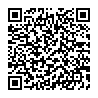 